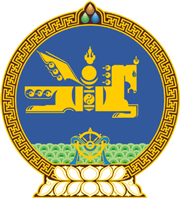 МОНГОЛ УЛСЫН ХУУЛЬ2021 оны 12 сарын 17 өдөр                                                                  Төрийн ордон, Улаанбаатар хот   ТӨРИЙН БОЛОН ОРОН НУТГИЙН   ӨМЧИЙН ТУХАЙ ХУУЛЬД ӨӨРЧЛӨЛТ   ОРУУЛАХ ТУХАЙ	1 дүгээр зүйл.Төрийн болон орон нутгийн өмчийн тухай хуулийн 50 дугаар зүйлийн 4 дэх хэсгийн 4 дэх заалтын “төр, байгууллага, хувь хүний нууцыг” гэснийг “төрийн болон албаны нууц, байгууллагын нууц, хүний эмзэг мэдээллийг” гэж өөрчилсүгэй. 2 дугаар зүйл.Энэ хуулийг Хүний хувийн мэдээлэл хамгаалах тухай хууль /Шинэчилсэн найруулга/ хүчин төгөлдөр болсон өдрөөс эхлэн дагаж мөрдөнө.МОНГОЛ УЛСЫН ИХ ХУРЛЫН ДАРГА 				Г.ЗАНДАНШАТАР